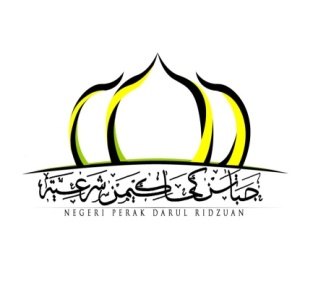 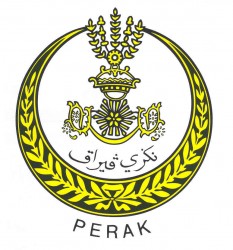 PANDUAN PENYEDIAAN PERNYATAAN TUNTUTAN/ AFFIDAVIT BAGI PERMOHONAN PEGUAM SYARIE  Dokumen ini adalah contoh penyediaan pemohonan dan affidavit. Pemohon perlu menaip semula dan menyediakannya mengikut contoh dan panduan yang telah disediakan.Dokumen hendaklah disediakan dalam saiz A4 ( POTRAIT ) dan dibuat dalam 4 salinanHendaklah menggunakan tulisan jenis Times News Roman bersaiz 12. Setiap baris hendaklah selang 1. 5 spacingSetiap perenggan hendaklah dinomborkan mengikut turutan.Penyataan affidavit hendaklah disediakan secara ringkas, tepat dan  padat. Elakkan ayat secara bercerita dan berjela-jela.Bagi penyediaan affidavit, hendaklah diikrarkan dan ditandatangani dihadapan pendaftar/hakim.Sebarang pertanyaan bolehlah merujuk dan menghubungi Mahkamah Syariah yang berhampiran dengan anda.BORANG MS 3
ENAKMEN TATACARA MAL MAHKAMAH SYARIAH (PERAK) 2004
(Subseksyen 13 (1))
PERMOHONANDALAM MAHKAMAH RENDAH SYARIAH DI …………………………DALAM NEGERI PERAK
KES PERMOHONAN NO. : …………………………………. ………………Nama………………..				  			PEMOHONK/P: ………………………Kepada 			PENOLONG PENDAFTAR				………Mahkamah Berkaitan…………				…………………………………………….Ambil perhatian bahawa ………………Nama………………  pemohon yang dinamakan di atas akan memohon kepada Mahkamah ………………………….……………. Syariah di …….…………………………………... pada…………..………….. hari …………., jam ……… pagi mendapatkan suatu perintah bahawa pemohon diberikan :Permohonan kemasukkan Peguam Syarie bernama …(Nama Peguam)… dari Tetuan …(Nama Syarikat)… untuk Kes …(Mal/Faraid/Jenayah)… No : …..(No kes)…… mengikut syeksen 34 Enakmen Tatacara Mal Mahakamah Syariah (Perak) 2004atas alasan yang dinyatakan dalam afidavit yang dilampirkan.Bertarikh pada…………haribulan…………..20…......................................................................
Pemohon (atau Peguam Syarie bagi Pemohon)BORANG MS 5ENAKMEN TATACARA MAL MAHKAMAH SYARIAH (PERAK) 2004
(Subsekyen 34 (2))
WAKALAH PEGUAM SYARIE
DALAM MAHKAMAH ………………. SYARIAH DI …………………………DALAM NEGERI PERAK
KES PERMOHONAN NO. : …………………………………. 
Saya .....(Nama Pemohon)..... plaintif (atau defendan) yang dinamakan di atas Kad Pengenalan No: ....(No kad Pengenalan)...... yang beralamat di ..............(Alamat Pemohon).................................. dengan ini melantik ..........(Nama Penguam)........... daripada Tetuan .............(Nama Syarikat).............. untuk mewakili saya dan bertindak bagi pihak saya dalam kes ini dan untuk hadir dalam prosiding yang berhubungan dengannya.

Bertarikh ........ haribulan ........... 20 ....... 
.............................................
Plaintif (atau Defendan)
Saya ........(Nama Peguam)......... dengan ini menerima pelantikan yang disebut terdahulu.

Bertarikh ........ haribulan ........... 20 ........ 
................................................
Peguam SyarieDi hadapan saya,
................................................
Hakim / Pendaftar
Wakalah ini difailkan oleh Tetuan .....(Nama Syarikat)....... bagi pihak plaintif (atau defendan) yang beralamat di .........(Alamat Syarikat).............BORANG MS 27ENAKMEN TATACARA MAL MAHKAMAH SYARIAH(PERAK) 2004(Subseksyen 114 (2))PENGENALPASTIAN EKSHIBITDALAM MAHKAMAH TINGGI SYARIAH DI NEGERI PERAKDALAM NEGERI PERAK DARUL RIDZUANKES PERMOHONAN NO:…………………………………………………..................NAMA.............................								PEMOHONK/P :...............................................Ini ialah ekshibit bertanda ............... ( ....... ) yang disebut dalam afidavit diangkat sumpah di hadapan saya pada ............haribulan..............20.....................................................PendaftarMahkamah TinggiSyariah PerakSENARAI SEMAK PEMOHONAN PEGUAM SYARIEDOKUMEN YANG DIPERLUKANSENARAI SEMAK PEMOHONAN PEGUAM SYARIEDOKUMEN YANG DIPERLUKANSENARAI SEMAK PEMOHONAN PEGUAM SYARIEDOKUMEN YANG DIPERLUKANBILSALINAN DOKUMEN 1)2PEMOHONAN & AFIDAVIT2)4SALINAN KAD PENGENALAN**SALINAN SURAT PENGESAHAN PERMASTAUTINAN/ KETUA KAMPUNG /MAJIKAN  BAGI PIHAK-PIHAK YANG MEMPUNYAI KAD PENGENALAN YANG BERALAMAT SELAIN DARI NEGERI PERAK DAN SIJIL NIKAH YANG DIKELUARKAN OLEH NEGERI SELAIN PERAK3)SALINAN SURAT NIKAH / CERAI / RUJUK4)4SALINAN SIJIL KELAHIRAN BAGI SETIAP  ANAK / DOKUMEN ANAK ANGKAT5)4SALINAN HARTA YANG BERKAITAN6)2**SALINAN INTERLOKUTORI BAGI PERMOHONAN YANG BERKAITAN7)4SALINAN SLIP GAJI 3 BULAN TERAKHIR/CUKAI PENDAPATAN8)4SALIANAN SURAT MATI SI MATI/ AHLI WARIS SI MATI9)4SALINAN BORANG NIKAH LELAKI & PEREMPUAN10)4SALINAN PENILAIAN HARTA4CARTA ALIRAN AHLI WARIS 4SALINAN KAD AHLI WARIS4SALINAN PASPORT/BODER PASS/ WISA4SALINAN PENGESAHAN TAULIAH WALI / ATAU KEDUTAAN4SALINAN DOKUMEN HARTA4SALINAN KAD MEMELUK ISLAM /DOKUMEN MEMELUKI ISLAM4LAIN-LAIN DOKUMEN** SETIAP SALINAN HENDAKLAH DIAKUI SAH OLEH PEGAWAI GRED A / PENGHULU** SILA BAWA DOKUMEN ASAL SEMASA HARI SEBUTAN DAN PERBICARAANBAYARAN :………………………..